SAugustine’s RC High School        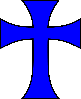 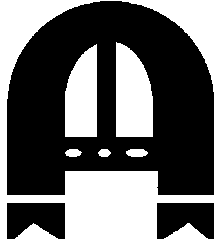 				Tel  0131 334 6801									Fax 0131 334 7329Head Teacher; Mr M McGee					www.st-augustines.edin.sch.ukDate: Friday 15th May 2020Dear Parent/CarerTHE JET (JOB + EDUCATION + TRAINING) ACADEMYNote of Interest to be completed by Friday 29th May 2020In an effort to provide a curriculum suitable to the learning needs of our students and in keeping with career and employment changes and expectations, St Augustine’s RC High School is continuing to participate in the JET (Job + Education + Training) Academy, a City of Edinburgh Council approved programme.  The JET Academy is a work-based learning programme which allows students in S4 the opportunity to attend College and training on a Friday morning Sept – Dec 2020 and then the provision can be extended with a work experience opportunity in the New Year.JET Academy has been updated on each House Teams page and on the school website – this information has been updated since the School Launch in March 2020.  Due to reduced attendance rates, not all students were able to access this so we wish to offer an extended deadline so no students miss out.The Note of Interest has been posted with details of the career industries available on House Teams.  Due to school closures pupils will not need to complete the application or be interviewed.  The DYW Team will liaise with Pupil Support Leaders to support the application and this process will start w.b. 8th June 2020.Students are however required to submit a note of interest, identifying their career interest. This information can be emailed into Geraldine Kelly (Geraldine.Kelly@st-augustines.edin.sch.uk) and the career interests need to be selected – we are recommending that pupils chose 3 in order of preference.Students participating in the JET Academy will attend a placement or training on a Friday until December 2020 and then the provision can be extended with a work experience opportunity. This is under review due by CEC and the DYW Team in response to COVID 19 and details will be known at a later date. In S4 we offer all students the Level 4 Employability Award and completion of JET Academy compliments this and students should be in a stronger position to continue with their education at school, apply to College, Training, an Apprenticeship or Employment.We hope you and your families are keeping well and staying safe.  If you have any enquiries please do not hesitate to contact me on the email address above.Yours sincerelyG KELLYPupil Support Leader		JET Co Ordinator St Augustine’s RC High School